אוניברסיטת חיפה – החוג לתולדות האמנות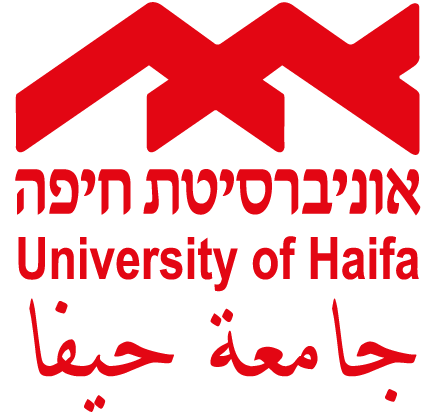 המסלול ללימודי תואר שני עם התמחות באוצרות -  ללא תזההנחיות לכתיבת פרויקט גמר -----------------------------------------------------מטרת העבודה להוות דו"ח עבודה של הסטודנט/ית בהתנסויותיו/ה המקצועיות בשדה, כמו גם לבטא את יכולתו/ה לעמוד על הקשר בין התכנים התיאורטיים וההיבטים המעשיים של מקצוע האוצרות.מבחינת חשיבותה והיקפה העבודה היא המקבילה של התזה במסלול ללימודי תואר שני עם התמחות באוצרות הכולל כתיבת תזה.העבודה היא אקדמית לכל דבר, ועליה להיכתב בהתאם להנחיות האוניברסיטה בכתיבת עבודה אקדמית, לרבות שימוש במבנה העבודה והטיעונים ושימוש בסימוכין ביבליוגרפיים.היקף העבודה היא כ-30,000 מילים (כ-30 עמודים בגופן אריאל/דוד גודל: 12) . על העבודה לכלול את הפרקי הבאים: שערתוכן ענייניםמבואגוף העבודה – על גוף העבודה לענות לפחות על הסעיפים הבאים (לאו דווקא בסדר הכתוב) רקע על המסגרת שבה נעשה הפרויקט תוך שימת דגש על מיקומה בהגדרות העולם האוצרותי (סוג החלל / הפרויקט; סוג האובייקטים; שדה המחקר; תפישה אידיאולוגית או אסטרטגיה של חלל התצוגה / אוצר / אספן). בסעיף זה על המחבר/ת העבודה להראות מודעות להקשר המקצועי שבה היא/הוא עובד/ת והמשמעות האפשרית של כך עבור אחריות האוצר/ת.תיאור הפרויקט האוצרותי שבו השתתף/ה הסטודנטית לרבות האמירה האוצרותית והמוצגים אשר נבחרו לצורך הפרויקט. על חלק זה של העבודה להדגים כיצד מהווה הפרויקט חלק מהמסגרת האוצרותית שבה הוא נעשה (סעיף א). תיאור העבודה שנעשתה במסגרת הניסיון המקצועי. חלק זה אמור להוות מעין דו"ח עבודה על ההיבטים המעשיים שהסטודנט/ית לקח/ה בהם חלק. על פרק זה לכלול חומרים תיעודיים המתארים את היקפו של הפרויקט, תהליך הקמתו והפרויקט המוגמר- בדומה לתיק עבודות. ניתן להשתמש בדימויים אלה כחלק מהחומר המחקרי המוצג לצורך תמיכה בטיעונים שהסטודנט/ית מביא/ה בפרקים אחרים.ניתוח העבודה / תערוכה שנעשתה בהיבט התיאורטי של שיח האוצרות. חלק זה מבקש מהסטודנט/ית להדגים כיצד היא/הוא עושה שימוש במונחים וברעיונות אשר הובאו במהלך שנות לימודיו/ה במסלול בהקשר לשיח האוצרות על מנת לנתח את הפרויקט שבו נטל/ה חלק.שיקוף עצמי. חלק זה של העבודה בא לבחון את יכולת הסטודנט/ית לעמוד על אופי הפרויקט שבו השתתף/ה מנקודת מבט בקורתית אשר מעגנת עמדה אוצרותית עימה מרגיש/ה הסטודנט/ית מידה של הזדהות. על הסטודנט/ית לנסח עמדה אוצרותית זו ולבדוק את התנסותו/ה תחת מנסרה זו.סיכוםביבליוגרפיה רשימת דימוייםחומרים אקדמיים יכולים לכלול גם חומרים מחקריים מקוריים שנאספו על ידי הסטודנט/ית במהלך עבודתו/ה כמו לדוגמא: ראיונות עם אוצר/ת; אמן/ית, מנהל/ת מוזיאון וכו'.